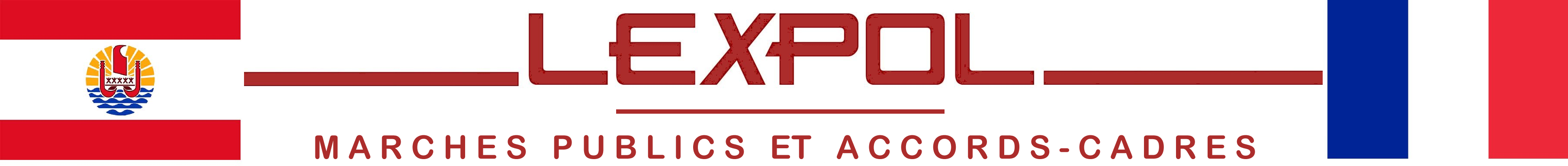 Le formulaire « LC4 » est un modèle non obligatoire qui peut être utilisé par les candidats de marchés publics ou d’accords-cadres pour présenter un sous-traitant en application des articles LP 421-1 et suivants du code polynésien des marchés publics.Présenté au moment du dépôt de la candidature, ce formulaire doit être signé par le candidat et par le sous-traitant.Le sous-traitant présenté doit fournir les mêmes documents et renseignements relatif à ses capacités financières, techniques et professionnelles  que ceux remis par l’entreprise principale candidate.LC4Déclaration de sous-traitance - volet administratifACCEPTATION DU SOUS-TRAITANTA – Identification de l’acheteur public (Reprendre le contenu de la mention figurant dans l’avis d’appel public à la concurrence ou la lettre de consultation.)La Polynésie française, représentée par Monsieur le Ministre des grands travaux, de l’équipement, en charge des transports aériens, terrestres et maritimesBâtiment administratif A 2 – 5ème étageRue du Commandant Destremeau - PapeeteAdresse postale : B.P. 2551  -  98713 PAPEETE  - TAHITI  - Polynésie françaiseTéléphone :	(689) 40 46 80 19Fax : 	(689) 40 48 37 92Courriel :	secretariat.mgt@gouvernement.pfB - Objet du marché public ou de l’accord-cadre(Reprendre le contenu de la mention figurant dans l’avis d’appel public à la concurrence ou la lettre de consultation. En cas d’allotissement, préciser également l’intitulé du lot)Marché AO n° MGT-DPAM-2023-04 : Dépollution et retrait du navire « TAMARII TUAMOTU » échoué sur l’atoll de Takaroa.Prestations de services consistant à dépolluer et retirer l’épave du navire dénommé « TAMARII TUAMOTU » échoué sur l’atoll de Takaroa avec les impératifs suivants :  a)	réduction au minimum de l’impact des travaux sur le récif corallien ; b)	aucune pollution marine ou terrestre par les polluants se trouvant actuellement dans le navire ou aux alentours (par exemple carburant, huiles, affaires diverses, …) ; c)	remise en état du site d’échouement avec notamment nettoyage du site et des traces éventuelles d’hydrocarbures ; d)	pas d’immersion de l’épave dans les eaux territoriales ou la zone économique exclusive de la Polynésie française ; e)	remise des déchets à un organisme spécialisé de stockage et de traitement des déchets.Il n’est pas envisageable de remorquer l’épave à flot vers un autre lieu pour son démantèlement en raison de l’affaissement structurel quasi-total du navire sous l’effet de la corrosion très avancée de l’épave.La description de la prestation et de ses spécifications techniques sont indiquées dans le Cahier des Clauses Techniques Particulières (C.C.T.P.).C – Objet de la déclaration de sous-traitanceLa présente déclaration a pour objet l’acceptation, par l’acheteur public, du sous-traitant présenté par l’opérateur économique (individuel ou membre d’un groupement d’entreprises) au moment du dépôt de son dossier de candidature.Dans l’hypothèse où l’offre du candidat est retenue par l’acheteur public, ce document, ainsi que le formulaire « EC2 : Agrément des conditions de paiement du sous-traitant », qui le complète sur les aspects financiers de la sous-traitance, constituent des annexes à l’acte d’engagement (« EC1 »).D – Identification du candidat (individuel ou membre d’un groupement d’entreprises)Nom commercial et dénomination sociale de l’opérateur économique : Numéro TAHITI (ou RIDET ou SIRET) : ……………………………………………………Coordonnées :(*) Si elle est différente de celle de l’établissement.Forme juridique de l’opérateur économique : (Entreprise individuelle, SA, SARL, EURL, association, établissement public, etc.) En cas de groupement d’opérateurs économiques, identification et coordonnées du mandataire du groupement : E – Identification du sous-traitantNom commercial et dénomination sociale : Numéro TAHITI (ou RIDET ou SIRET)  : ……………………………………………………Coordonnées :(*) Si elle est différente de celle de l’établissement.Forme juridique du sous-traitant : (Entreprise individuelle, SA, SARL, EURL, association, établissement public, etc.) Personne(s) physique(s) ayant le pouvoir d’engager le sous-traitant :(Indiquer le nom, prénom et la qualité de chaque personne.)	F – Nature des prestations sous-traitées G - Interdictions de soumissionnerAfin d’attester qu’il n’entre dans aucun des cas d’interdiction de soumissionner prévu à l’article LP 233-1 du code polynésien des marchés publics, le sous-traitant produit une déclaration sur l’honneur.H - Obligations fiscales et sociales Récapitulatif des pièces demandées par l’acheteur public dans le règlement de consultation qui doivent être fournies, en annexe du présent document, par le sous-traitant pour justifier qu’il a satisfait à ses obligations fiscales et sociales.  Attestation de la Direction des impôts et des contributions publiques et de la Recette des impôts ;(justifiant, au 31 décembre de l'année précédant celle au cours de laquelle a lieu le lancement de la consultation, de la situation fiscale régulière du sous-traitant à l'égard de ses obligations déclaratives) Attestation de la Direction générale des finances publiques ;(justifiant, au 31 décembre de l'année précédant celle au cours de laquelle a lieu le lancement de la consultation, de la situation fiscale régulière du sous-traitant à l'égard de ses obligations de paiement des impôts exigibles) Attestation établie par la Caisse de prévoyance sociale.(justifiant, au 31 décembre de l'année précédant celle au cours de laquelle a lieu le lancement de la consultation, que le sous-traitant est à jour de ses obligations de déclaration et pour les régimes contributifs, de paiement des cotisations, majorations et pénalités et autres contributions exigibles)I – Renseignements relatifs à la capacité financière, technique et professionnelle du sous-traitant Des pièces demandées par l’acheteur public dans le règlement de consultation doivent être fournies par le candidat pour justifier de ses capacités professionnelles, techniques et financières: Le sous-traitant doit les fournir également.A cet effet, le sous-traitant est appelé à remplir un formulaire lexpol « LC2 » tel que celui joint au dossier de consultation des entreprises (DCE) et à fournir en annexe tous les documents (liste(s), attestation(s), déclaration(s)) éventuellement demandés par l’acheteur public.J- Justificatif prouvant l’habilitation de la personne signataire à engager le sous-traitantLa personne physique signataire certifie avoir le pouvoir d’engager l’entreprise qu’elle représente.A cet effet, le sous-traitant doit fournir un justificatif qui prouve que le signataire est bien son représentant légal.(Par exemple, pour les entreprises, joindre un extrait de Kbis de moins d’un an, sur lequel figure les nom et prénom(s) de la personne qui signe les documents du marché en tant que dirigeant(e) (gérant(e), directeur(rice) général(e), président(e)…) suffit.Dans l’hypothèse où le signataire n’apparaît pas dans les documents officiels de l’entreprise, il lui est alors nécessaire de présenter un pouvoir signé par un représentant légal de la société dont le nom figure sur le Kbis fourni. 	
En cas de délégation, le pouvoir doit revêtir les deux signatures, celles du délégant figurant sur le Kbis et celle du signataire des pièces du marché.)K – Acceptation du sous-traitant Le candidat présente le sous-traitant désigné ci-dessus en rubrique « E ». Fait à …………………………………………………, le …………………………………………………, (*) Le signataire doit avoir le pouvoir d’engager l’opérateur économique qu’il représente.Conformément aux dispositions de l’article LP 421-3, 1° du CPMP, la notification du marché emporte acceptation du sous-traitant ci-avant déclaré et agrément de ses conditions de paiement, telles que précisées dans le formulaire « EC2 ».